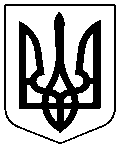 ПАВЛОГРАДСЬКА МІСЬКА РАДАВИКОНАВЧИЙ КОМІТЕТР І Ш Е Н Н Я08.08.2018р.                           м. Павлоград		           	№ 545Про залучення та відпуск матеріальних цінностей з міського матеріального резервуВідповідно до пп.6 п. "б" ч. І ст. 33, пп. 7, 8 п. "а" ч. І ст. 38, ст.40  Закону України „Про місцеве самоврядування в Україні”, абзацу 7 ст.17, ст.18 постанови Кабінету Міністрів України від 30 вересня 2015р. №775 „Про затвердження Порядку створення та використання матеріальних резервів для запобігання  і ліквідації наслідків надзвичайних ситуацій ”, розпорядження міського голови від 22.09.2010р. №564-р “Про порядок створення і використання матеріальних резервів для запобігання, ліквідації надзвичайних ситуацій техногенного і природного характеру та їх наслідків ”, на виконання рішення протоколу міської комісії з питань ТЕБ і НС  від 26 липня 2018 року  №24, з метою запобігання виникнення надзвичайних ситуацій, пов’язаною зі зливою, виконавчий комітет міської радиВ И Р І Ш И В :1. Залучити з міського матеріального резерву для запобігання виникнення,  надзвичайних ситуацій пов’язаною зі зливою:Бикроеласт ХКП 4.0 - 32 рулони на суму 10364,98 грн,  шифер - 50 шт на суму 3085,00 грн:2. Відділу з питань надзвичайних ситуацій та цивільного захисту населення Павлоградської міської ради (Белякін) відпустити з міського матеріального резерву:1) КП «Павлограджитлосервіс» (Бондар): бикроеласт ХКП 4.0 - 32 рулони на суму 10364,98 грн,  шифер - 50 шт на суму 3085,00 грн;2) забезпечити поповнення запасу міського матеріального резерву за рахунок коштів, запланованих в Комплексній програмі захисту населення і територій від надзвичайних ситуацій техногенного та природного характеру в місті Павлоград на 2018 – 2020 роки.3.  КП «Павлограджитлосервіс» (Бондар):1) забезпечити цільове використання виділених матеріальних цінностей, звіт про їх використання надати до відділу з питань НС та ЦЗН Павлоградської міської ради не пізніше 28 вересня 2018 року;2) повернути до міського матеріального резерву виділені матеріальні цінності в разі їх невикористання. 4. Фінансовому управлінню Павлоградської міської ради (Роїк) забезпечити фінансування Комплексної програми захисту населення і територій від надзвичайних ситуацій техногенного та природного характеру в місті Павлоград на  2018 – 2020 роки.	5. Координацію роботи по виконанню даного рішення покласти на     відділ з питань надзвичайних ситуацій та цивільного захисту населення міської ради (Белякін), контроль - на заступника міського  голови  з  питань  діяльності виконавчих органів ради  Радіонова О.М.Міський голова								А.О. Вершина